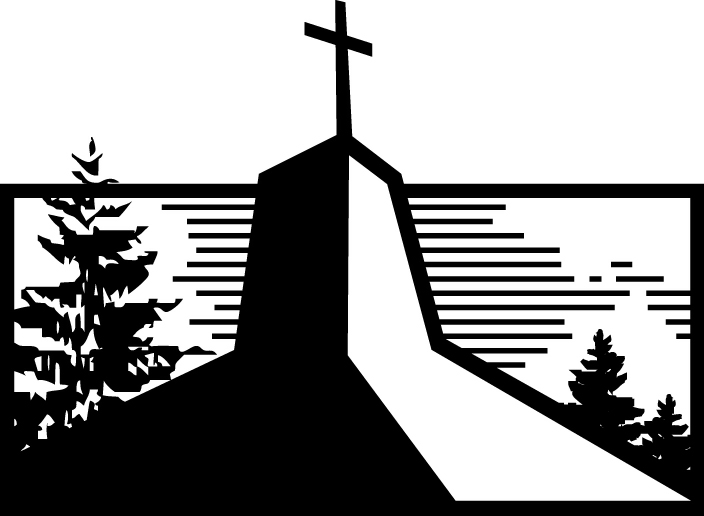 When History Repeats ItselfHosea 10:9-15What Happened at Gibeah?(Verses 9-10; Judges 19-20)The twelve tribes of Israel almost ____________________ eleven, and the story is about to be ____________________.What’s Happening in Israel?Gibeah-like ____________________ continues to be planted.(Verse 13)Like Gibeah, Israel will now reap ____________________.(Verses 11, 14-15)THE INVITATION → “____________________ your unplowed ground.”(Verse 12)Planting Righteousness TodayMake a committed decision to ____________________ any ____________________ ground in your heart.REMEMBER → Breaking up unplowed ground is _______________ work, but it’s ____________________ for good soil.Continually _______________ the gospel into your _______________ and _______________.REMEMBER → Even good soil won’t _______________ anything if you aren’t _______________ anything.Be careful not to fall into the trap of _______________.REMEMBER → Legalism says, “__________ righteous;” faith says, “__________ is my righteousness.”4:8-9When History Repeats ItselfHosea 10:9-15What Happened at Gibeah?(Verses 9-10; Judges 19-20)The twelve tribes of Israel almost BECAME eleven, and the story is about to be REPEATED.What’s Happening in Israel?Gibeah-like WICKEDNESS continues to be planted.(Verse 13)Like Gibeah, Israel will now reap DEVASTATION.(Verses 11, 14-15)THE INVITATION → “BREAK UP your unplowed ground.”(Verse 12)Planting Righteousness TodayMake a committed decision to BREAK UP any HARDENED ground in your heart.REMEMBER → Breaking up unplowed ground is HARD work, but it’s NECESSARY for good soil.Continually PLANT the gospel into your HEART and MIND.REMEMBER → Even good soil won’t PRODUCE anything if you aren’t PLANTING anything.Be careful not to fall into the trap of LEGALISM.REMEMBER → Legalism says, “I AM righteous;” faith says, “JESUS is my righteousness.”For Further Study_________________________________________________________________________________________________Getting StartedYou might have heard the biblical saying, “You reap what you sow.” Do you have a positive example from your own life experience of reaping what you sow?Have you ever witnessed a negative example in someone else? How about yourself?Digging DeeperRead Galatians 6:7-9. In what ways might Christians sow to please their own flesh today?How might a Christian sow to please the Spirit instead?Driving It HomeWhat is one good habit you’d like to start (or renew) this week to sow more to the Spirit in your own faith journey?Why is it important to remember that Jesus is your righteousness?loMarttell SánchezJune 19, 2022Message #15 / Hosealonewlifeukiah.com/sermonsMarttell SánchezJune 19, 2022Message #15 / Hoseanewlifeukiah.com/sermons